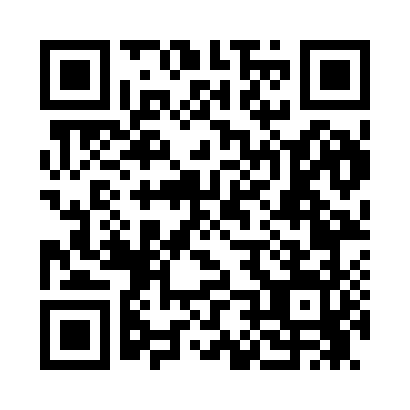 Prayer times for Tulasco, Nevada, USAMon 1 Jul 2024 - Wed 31 Jul 2024High Latitude Method: Angle Based RulePrayer Calculation Method: Islamic Society of North AmericaAsar Calculation Method: ShafiPrayer times provided by https://www.salahtimes.comDateDayFajrSunriseDhuhrAsrMaghribIsha1Mon3:325:1212:454:458:179:572Tue3:335:1312:454:458:179:573Wed3:335:1312:454:468:169:564Thu3:345:1412:454:468:169:565Fri3:355:1412:454:468:169:556Sat3:365:1512:454:468:169:557Sun3:375:1612:464:468:159:548Mon3:385:1612:464:468:159:539Tue3:395:1712:464:468:149:5310Wed3:405:1812:464:468:149:5211Thu3:415:1812:464:468:149:5112Fri3:425:1912:464:468:139:5013Sat3:435:2012:464:468:129:4914Sun3:445:2112:464:468:129:4815Mon3:455:2212:474:468:119:4716Tue3:465:2212:474:468:119:4617Wed3:485:2312:474:468:109:4518Thu3:495:2412:474:458:099:4419Fri3:505:2512:474:458:099:4320Sat3:515:2612:474:458:089:4221Sun3:535:2712:474:458:079:4122Mon3:545:2712:474:458:069:3923Tue3:555:2812:474:458:059:3824Wed3:565:2912:474:448:049:3725Thu3:585:3012:474:448:039:3626Fri3:595:3112:474:448:029:3427Sat4:005:3212:474:448:029:3328Sun4:025:3312:474:438:009:3129Mon4:035:3412:474:437:599:3030Tue4:055:3512:474:437:589:2931Wed4:065:3612:474:427:579:27